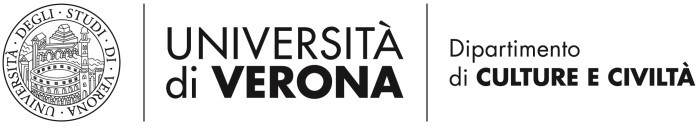 Direttore: Prof. Arnaldo SOLDANI	MOD. VMINCARICO DI MISSIONE ED AUTORIZZAZIONE AL PAGAMENTO DELLE SPESE SOSTENUTE(secondo il Regolamento per le Missioni)Si incarica  	C.F. 			qualifica	 a compiere la missione a  			  Dal      /     / 	al       /    / 	Presso		 per (specificare lo scopo per il quale si compie la missione):  		Titolo del progetto di ricerca  	 Si raccomanda di compilare e sottoscrivere le seguenti sezioni del foglio, al fine di poter procedere al pagamento delle spettanze dovute.AUTORIZZAZIONE A SVOLGERE LA MISSIONESezione APer il compimento della missione: □ Si chiede il rimborso □ Non si chiede il rimborso Per le missioni all’estero, cancellare l’ipotesi che non interessa: rimborso analitico / trattamento forfettarioTenuto conto di esigenze di flessibilità, efficienza, durata ed economicità, la missione può iniziare a 	e terminare a  	 La spesa trova imputazione sul seguente capitolo di budget di cui è constatata la disponibilità:Bilancio UA.VR.050.DIPCIV.DCIV 	Progetto   	Data       /      / 	FIRMA (di chi effettua la missione) _ 	                                                                                FIRMA del TITOLARE DEL FONDO (se diverso)  	  Visto: Il Direttore del Dipartimento _ 	Dipartimento di CULTURE E CIVILTA’Viale dell’Università, 4 – 37129 Verona | T +39 045 802 8631-8116-8054-8118segreteria.dicuci@ateneo.univr.itP. IVA 01541040232 | C.F. 93009870234